Possess strong Communication & Computer Skills.Strong organizational, administrative and general reception skills.Good workload and time management.Excellent telephone manner.ResponsibleConfident communicator.Self-MotivationTeamworkAdaptabilityComputer skillsTally. ERP 9  SAP Business ModuleMS Excel - advanced (vlookup, pivot tables).Personal DetailsDate of Birth	                :	13 Jan, 1991Gender		                :	FemaleReligion		                :	IslamMarital Status      	:	SingleLanguage Known	:	English, UrduShabana 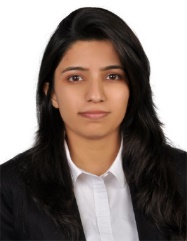 receptionist/admin/csr shabana.392370@2freemail.com Visa Status: Visit Visa |Nationality: PAKISTANII would say I'm a very ambitious and dedicated Front Desk Officer with four years’ experience. Seeks a suitable career in it to succeed in an environment of growth and excellence and earn a job which provides me job Satisfaction and self-development.April 2017 – dec 2018ReceptionistReceiving all incoming calls and ensuring their distribution to the relevant employee.Welcoming visitors to the office and making sure they were comfortable and looked after.Dealing with all enquiries and resolving any problems over the phone or in person.Answer and direct phone calls.Organize and schedule appointments.Plan meetings and take detailed minutes.Write and distribute email.Assist in the preparation of regularly scheduled reports.Develop and maintain a filing system.Update and maintain office policies and procedures.Order office supplies and research new deals and suppliers.Maintain contact lists.Provide general support to visitors.Act as the point of contact for internal and external clients.May 2015 – jan 2017 (02 years)Receptionist,Handle web designing for the online sales.Handle all online sales of company products.Social Media Management: Facebook, Twitter, LinkedIn, Skype.Upload new products online and maintain the details and content.Take care of shipment that comes in and goes out.Follow up on product shipment.Excel storage of all data of sales. Promoting the company products.feb 2013 – dec 2014Customer service representative,ALFALAH BUSINESS GROUP (PAKISTAN)Contacting Customers and collecting payments.Informing customers about the prevalent Company laws.Investigating the customers’ accounts to check proper allocation of fundsPreparing reports to map the status of collection on a daily basis.Follow up with the customers for review of the product.2014Masters in political science, Bahauddin Zakariya University, Multan, Pakistan